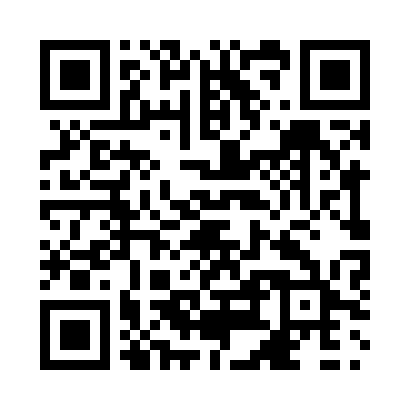 Prayer times for Grainfield, New Brunswick, CanadaWed 1 May 2024 - Fri 31 May 2024High Latitude Method: Angle Based RulePrayer Calculation Method: Islamic Society of North AmericaAsar Calculation Method: HanafiPrayer times provided by https://www.salahtimes.comDateDayFajrSunriseDhuhrAsrMaghribIsha1Wed4:286:081:216:238:3410:142Thu4:266:061:206:248:3610:163Fri4:246:041:206:248:3710:184Sat4:226:031:206:258:3810:205Sun4:206:011:206:268:4010:226Mon4:186:001:206:278:4110:247Tue4:155:591:206:288:4210:268Wed4:135:571:206:288:4410:289Thu4:115:561:206:298:4510:3010Fri4:095:541:206:308:4610:3211Sat4:075:531:206:318:4710:3412Sun4:055:521:206:318:4910:3613Mon4:035:511:206:328:5010:3814Tue4:015:491:206:338:5110:3915Wed3:595:481:206:348:5210:4116Thu3:575:471:206:348:5410:4317Fri3:565:461:206:358:5510:4518Sat3:545:451:206:368:5610:4719Sun3:525:441:206:368:5710:4920Mon3:505:421:206:378:5810:5121Tue3:485:411:206:388:5910:5322Wed3:475:411:206:399:0110:5523Thu3:455:401:206:399:0210:5724Fri3:435:391:206:409:0310:5825Sat3:425:381:216:409:0411:0026Sun3:405:371:216:419:0511:0227Mon3:395:361:216:429:0611:0428Tue3:375:351:216:429:0711:0529Wed3:365:351:216:439:0811:0730Thu3:355:341:216:449:0911:0931Fri3:335:331:216:449:1011:10